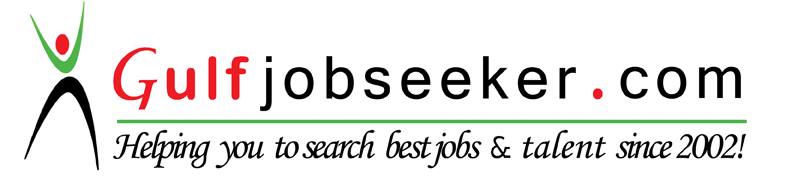 Whats app  Mobile:+971504753686 Gulfjobseeker.com CV No:259543E-mail: gulfjobseeker@gmail.comPROFESSIONAL MEMBERSHIP:DUBAI HEALTH AUTHORITY FULL TIME LICENSE: BOARD PASSER, Nursing Licensure Examination, PhilippinesMEMBER, Philippine Nurses AssociationSUMMARY OF QUALIFICATIONS:Dedicated and skilled RN in clinical nursing and with superior communication skills. Advocate for patient’s rights; strive to understand a patient’s needs and concernsHardworking and energetic; flexible; adapt easily to change of environment and work schedule.Maintain critical thinking skills essential to providing competent and dignified patient care.Personable with a positive attitude; interface well with patients, families, and nursing staff.Knowledgeable in medical administrationSkilled in conducting physical examinationsFamiliarity with disease management programKnowledgeable in wound cleaning/careIntravenous  drug therapy managementWORK EXPERIENCES:Al Zahra Hospital Sharjah / Al Zahra Private Medical Center Dubai – Primary Care Nurse (March 23, 2014 up to April 21, 2016). Provide comprehensive nursing services to the patient population of a family practice clinic within the Network. Assess, manage and support patients, providing appropriate documentation, and will work collaboratively with the physician and multi-disciplinary team to develop and implement care plans and to provide follow-up with the patient.Duties and Responsibilities:Assess, plan, direct and evaluate total nursing care as determined by the patient’s age related physical, psychosocial, and cultural needs in accordance with established standards and policies.Provides case management by being a patient advocate, resource and contact person for patients.Provides basic education information to patients and family, focusing on self-care appropriate to their age and identified learning considerations and needs.Performs assessment data collection and documents subjective data (chief complaint and allergies) and objective data (vital signs/weight/etc.). Reviews basic health history information for patients; focusing on environmental, self-care and clinic discharge planning.Administers medications and intravenous solutions skillfully and correctly, and performs lab/diagnostic testing as ordered by provider and reports all critical lab values immediately.Demonstrates an ability to remain calm, perform effectively and professionally during peak periods of activity and emergency situations.Anticipates and prepares examination room with equipment and supplies required for the visit. Assists provider with examination and procedures per request.Utilizes universal precautions in obtaining specimens (venipuncture, cultures, etc.) and in delivery of patient care. Oriental Mindoro Provincial Hospital – Emergency Room Nurse (May 16, 2011 –May 16, 2013). Provide direct nursing care towards the promotion of health, prevention of disease and restoration of health.	Duties and Responsibilities:Obtains nursing history, performs physical assessment and records information to give to the attending physician.Assess the patient’s injuries or condition upon reception and places them in a prioritized order in which they are seen by the doctor.Identifies physiological, emotional, psychological and spiritual needs patients and provide support.Detects abnormalities from the assessment and result of diagnostic exam and report to the physician.Establish nursing diagnosisPrioritizes needs, problems of the patients.Formulates nursing care planDevelops objective of nursing care plan.Develop nursing care alternatives.Carry out plan of care.Refer patient’s need and problems when necessary.Administers prescribed medications and treatment.Provides health teaching to patients and to his/her significant others.Maintains a therapeutic environment.Carries out/ transcribe doctor’s order. Evaluate effectiveness of nursing care plan.Revises plan of care when necessary.TRAININGS/WORKSHOP:Basic and Advanced ECG Workshop (Aug.12, 14, 16, 2015)Advanced Cardiac Life Support Provider (September 2014)Basic Life Support ProviderIV TherapyEDUCATION:	Bachelor of Science in Nursing2006-2010PhilippinesPERSONAL INFORMATION:Birthday:		November 7, 1989Sex:		         	MaleLanguages spoken:	English, TagalogOther skills:		Computer Literate, Electronic Technician